Sponsor Registration 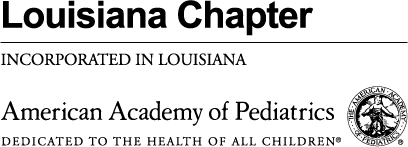 $500 Sponsorship Includes: Acknowledgement before online educational sessionsCompany/Organization logo on Louisiana Chapter of AAP website Virtual Exhibit Hall (logo linked to a short advertisement)List of ParticipantsCompany Name (As you would like it advertised)Company URLContact Name (to whom ALL information will be sent)Phone Number				Email AddressStreet Address	Street Address Line 2City					State		       	Zip CodeSponsor AgreementRegarding Terms, Conditions and Purposes of an Exhibiting Fee between Louisiana Chapter of the American Academy of Pediatrics (LA AAP) and _____________________________ (company) for the online activity “2020 Potpourri in the Cloud” beginning August 21, 2020 and ending October 20, 2020. The above company wishes to participate as a sponsor of the online activity “2020 Potpourri in the Cloud” in the amount of  __________________________________________________			Louisiana Chapter of AAP“Company” Name  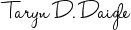 __________________________________			______________________________“Company” Representative Signature 			 	Director of Education __________________________________			______________________________Date									DatePayments (checks or direct deposit only)Please remint checks to Louisiana AAP  (Tax ID #72-1002968) and mail to:Louisiana AAPAttention: Taryn Daigle113 Loyola AvenueLafayette, Louisiana 70503Payment must be received by August 14, 2020.